06.10. 2022 года в школьной библиотеке КГУ «Общеобразовательная школа №1 г.Балхаш» был проведен  урок–экскурсия «Путешествие в Читай-Город» с учащимися 1 классов. 	Цель: Знакомство с библиотекой, формирование интереса  к книге.Вызвать у школьников интерес к книге, научить их ориентироваться в библиотечном пространстве, обучить правилам пользования библиотекой.Ученики  1 класса совершили экскурсию в школьную библиотеку.Восторгу первоклашек не было предела! Сказки, стихи, рассказы, детские журналы… Но самой запоминающейся оказалась встреча с  библиотекарем, мастером своего дела – Л.Е.Калкеевой, которая провела ознакомительную экскурсию для ребят. «Хозяйка» «Книжкиного дома» рассказала о том, что в библиотеке есть абонемент – помещение, где выдаются книги на дом. Здесь можно выбрать любую книгу, но обязательно вернуть ее в определенный срок. А помещение, где книги на дом не выдаются, называется читальным залом. Почему? Потому что есть такие книги, которые могут понадобиться читателям в любой день. Это справочники, словари, энциклопедии, журналы, которыми часто пользуются читатели.В библиотеке дети увидели много красиво оформленных книжных выставок, где представлены книги по различным темам – это и сказки, и фантастика, и литература, посвященная экологии, путешествиям и другим темам. Поразил большой выбор детских книжек и журналов, которые дети с удовольствием полистали.После этого Любовь Есеновна провела викторину по сказкам. А еще ребята поняли, что библиотека – не просто место, где хранятся книги; здесь хранятся знания, царит добро!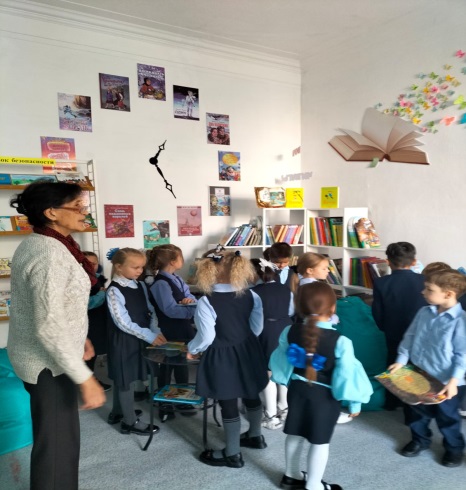 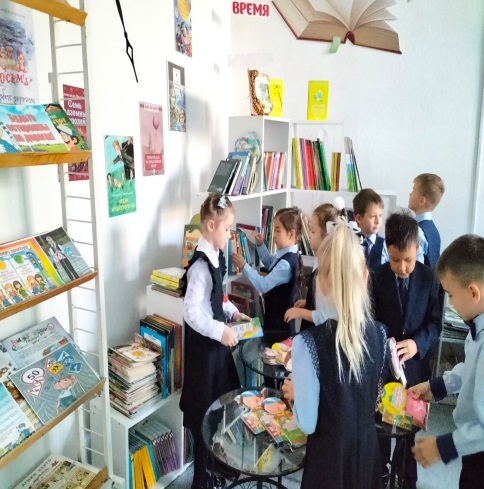 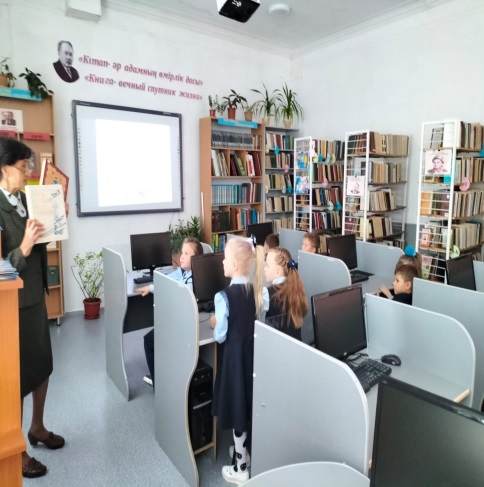 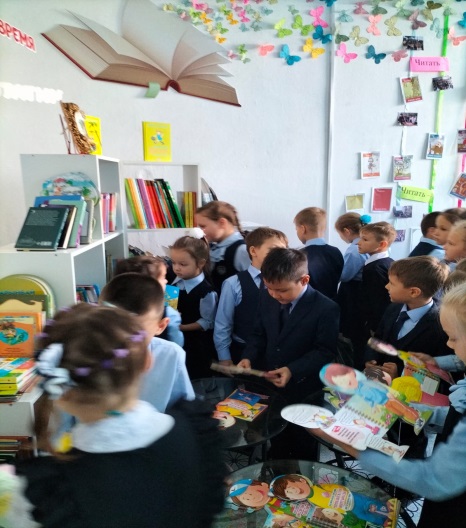 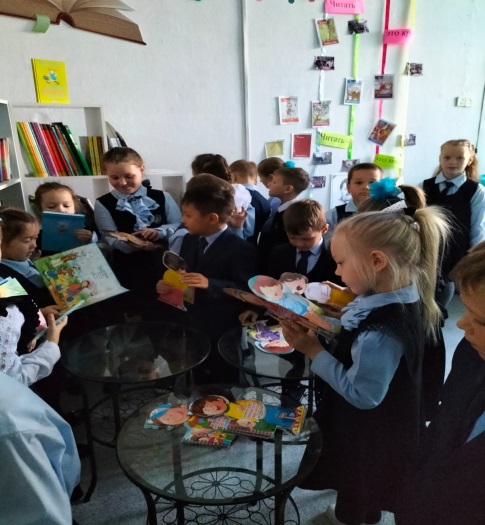 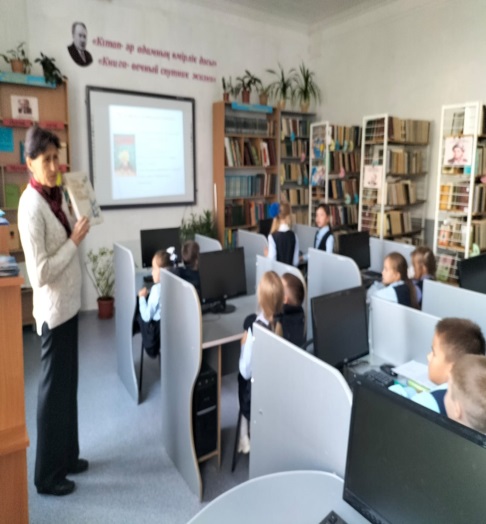 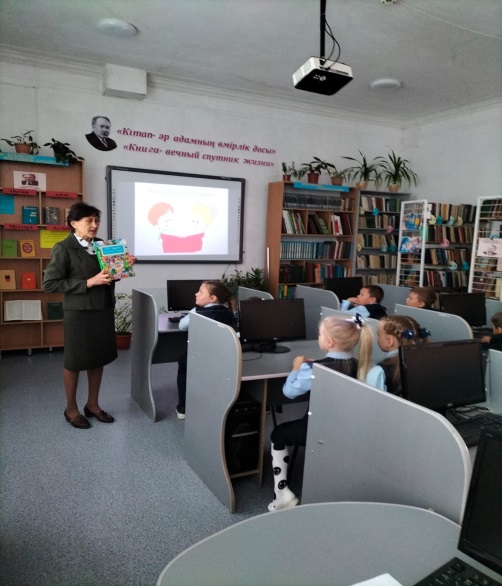 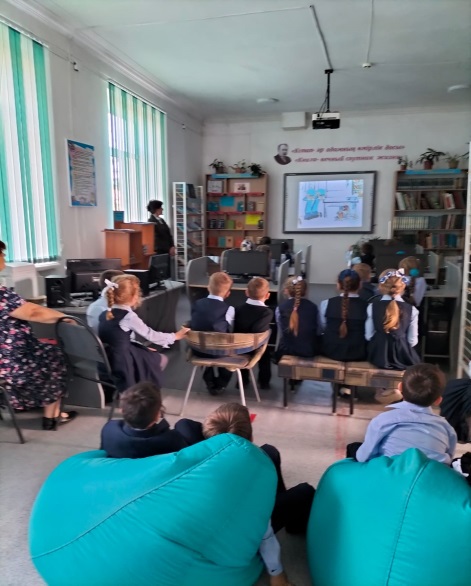 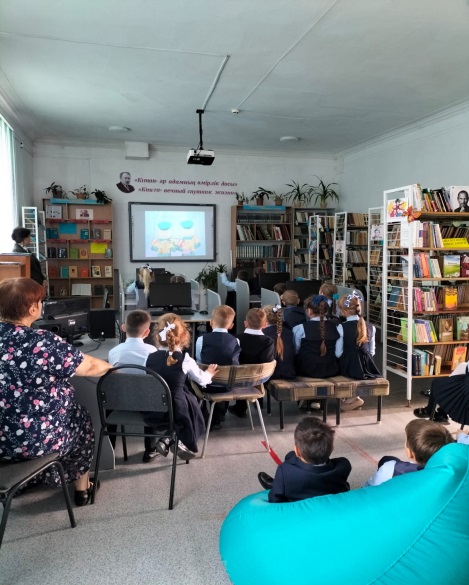 